Publicado en Madrid el 11/05/2021 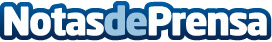 RS ayuda al área de Agua de ACCIONA a digitalizar sus procesos de gestión y avanzar hacia la Industria 4.0La digitalización de las compras reduce el coste medio por operación en un 70%Datos de contacto:47Comunicación 676995219Nota de prensa publicada en: https://www.notasdeprensa.es/rs-ayuda-al-area-de-agua-de-acciona-a Categorias: Nacional Emprendedores Logística E-Commerce Recursos humanos Otras Industrias Digital http://www.notasdeprensa.es